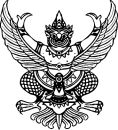 บันทึกข้อความส่วนราชการ				ที่           		    วันที่		เรื่อง   ขอให้ประเมินผลการสอน เป็นการล่วงหน้า						                เรียน  ผอ.กองวิชา.............	ดวย กระผม/ดิฉัน			ตําแหนง						  มีความประสงคขอให้มีการประเมินผลการสอน เป็นการล่วงหน้า วิชา		
ประจำภาค (ต้น/ปลาย) ปีการศึกษา		เพื่อประกอบการเสนอขอดํารงตําแหน่งทางวิชาการ
ในตำแหน่ง ผู้ช่วยศาสตราจารย์/ รองศาสตราจารย์/ ศาสตราจารย์	สาขา		    		
โดยกระผม/ดิฉัน จะมีคุณสมบัติครบถ้วน ในการเสนอผลงานเพื่อประกอบการเสนอขอดํารงตําแหน่งทางวิชาการ
ในตำแหน่ง ผู้ช่วยศาสตราจารย์/ รองศาสตราจารย์/ ศาสตราจารย์ ตามหลักเกณฑ์การเสนอขอดำรงตำแหน่งทางวิชาการของ รร.นร. พ.ศ.๒๕๖๑ ในวันที่ วัน/ดือน/ปี ในการนี้ กระผม/ดิฉัน จึงมีความประสงคให้มี
การประเมินผลการสอน เป็นการล่วงหน้า ทั้งนี้ได้แนบเอกสารเพื่อประกอบการประเมินผลการสอน ดังนี้ ๑. เอกสารประกอบการสอนหรือเอกสารคําสอนวิชา		จํานวน	๓ ชุด๒. สื่อการสอนอื่น ๆ (ถ้ามี) 		จํานวน	๓ ชุด	จึงเรียนมาเพื่อโปรดพิจารณาดําเนินการตอไป						(ลงชื่อ)					  						       (ตําแหนง) 				เสนอ  สภาการศึกษา รร.นร.	จึงเสนอมาเพื่อโปรดพิจารณาดำเนินการต่อไป		น.อ.			ตำแหน่ง		   ........./........./...........